Departamento de Primer Ciclo Básico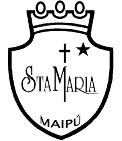 Colegio Santa María de MaipúLenguaje.		GUÍA DE RETROALIMENTACIÓN N°3 LENGUAJE4° BÁSICOObjetivo de aprendizaje (U1 OA3): Leer y familiarizarse con un amplio repertorio de literatura para aumentar su conocimiento del mundo y desarrollar su imaginación. Aprendizaje esperado (U1 OA4): Profundizar su comprensión de las narraciones leídas: extrayendo información explícita e implícita, determinando las consecuencias de hechos o acciones, describiendo personajes y ambientes.Recordemos:                      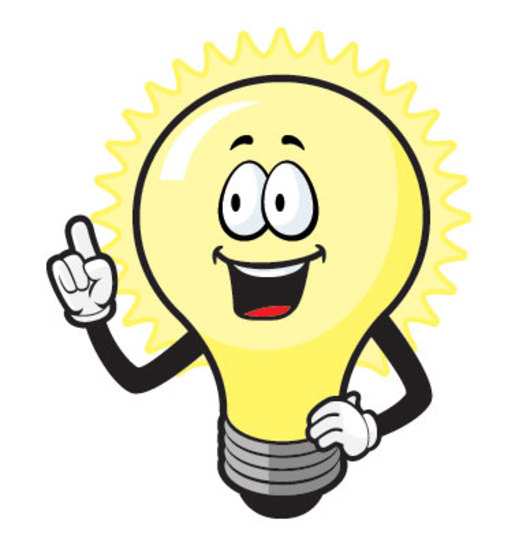 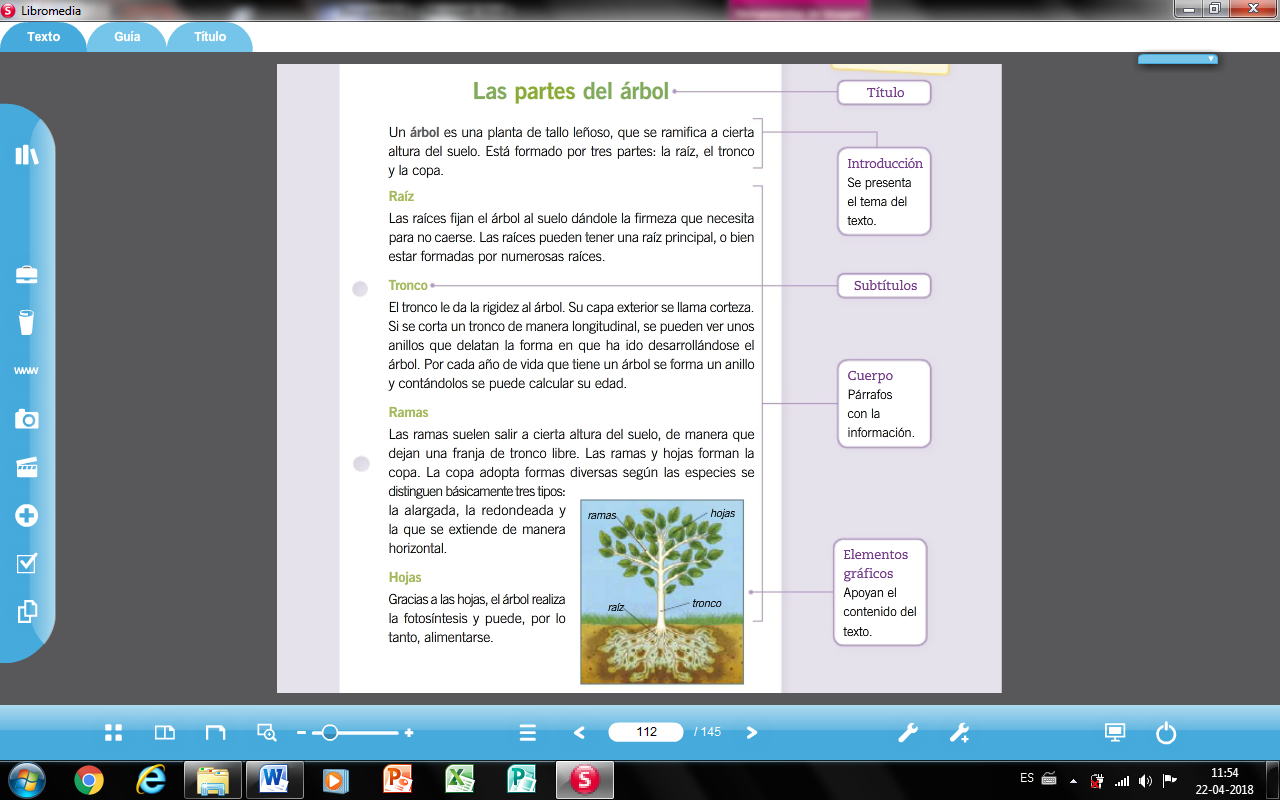 Ahora a trabajar ¡¡¡¡¡¡¡Recuera Aplicar las ESTRATEGIAS  de Comprensión Lectora.Leer comprensivamente el texto.Leer y comprender las preguntas sobre el texto.Releer, buscar y subrayar las respuestas en el texto y asegurarte de que tu respuesta es correcta.Lee atentamente el siguiente texto.Completa el siguiente cuadro. Luego completa el título y subtítulo del texto anterior______________________________(Título)Los flamencos son aves extraordinarias de características muy particulares. Por ejemplo, pueden nadar y también volar. Por ello, los científicos que estudian las aves discutieron mucho si los flamencos eran parientes de los patos o de las cigüeñas, hasta que decidieron que no eran parientes de ninguno de ellos, sino que pertenecían a un grupo distinto.A continuación conoceremos un poco más de estas aves.			_____________________________                                                   (subtítulo 1)Las patas y el cuello de los flamencos son largos y, durante el vuelo, los mantienen extendidos. Los dedos son palmeados. La cabeza es pequeña. El macho suele ser de mayor tamaño que la hembra.El color de las plumas varía entre las diversas especies de flamencos. El flamenco chileno es rosado. Su color se debe a que se alimentan de algas de un color parecido al de las zanahorias.			____________________________ 				   (subtítulo 2)La dieta de los flamencos consiste en algas, crustáceos y moluscos. Utilizan sus largas patas y sus dedos palmeados para caminar entre el agua fangosa, así mezclan las partículas de alimento con el agua, que es dulce, porque los flamencos beben agua dulce.			____________________________ 				(subtítulo 3)Los flamencos viven en lugares donde existe abundante lodo y agua. Por eso, los flamencos chilenos viven especialmente en el Salar de Atacama. Forman grupos grandes llamados colonias. ¡Miles de flamencos pueden vivir en una sola colonia!¿Cuál es el tema del que se habla en el texto’Respuesta:Explica cuál es la idea principal del 1º párrafoRespuesta:Explica cuál es la idea principal del 2º párrafoRespuesta:Explica cuál es la idea principal del 3º párrafoRespuesta: